Codage des couleursPour représenter les couleurs, les écrans utilisent le codage RVB (Rouge, Vert, Bleu), RGB en anglais.Ce codage est basé sur la synthèse additive des couleurs.Codage RVB (RGB) :	Il se compose d’un triplet de nombres compris entre 0 et 255.			Chaque nombre représente le dosage de chacune des couleurs primaires RVB.			Il se présente sous forme décimal dans l’ordre (R, V, B).			Il permet d’obtenir 256 × 256 × 256 = 16 777 216 couleurs alors que l’œil humain ne permet que de distinguer qu’environ 350 000 teintes différentes.Codage HTML :		Il reprend les valeurs décimales du code RVB converties en hexadécimal.			Il se compose d’un triplet de chiffres et de lettres compris entre 0 et F précédé du symbole « # ».Etudier et reproduire à l’aide de l’outil « RVB.ggb » les codes RVB et HTML des couleurs du tableau ci-dessous :Synthèse additive des couleurs.2.1	Rouge  Vert :	Rouge (255,0,0)+ Vert (0,255,0) donne (255,255,0) soit : Jaune2.2	Vert + Bleu :	Vert (0,255,0)  Bleu (0,0,255) donne (0,255,255) soit : Cyan2.3	Rouge + Bleu :	Rouge (255,0,0) + Bleu (0,0,255) donne (255,0,255) soit : Magenta2.4	Rouge + Vert + Bleu :	Rouge (255,0,0) + Vert (0,255,0) + Bleu (0,0,255) donne (255,255,255) soit : BlancSynthèse soustractive des couleurs (uniquement pour 2nd Bac Pro).3.1	Cyan  Magenta :	Cyan (0,255,255)+ Vert (255,0,255) donne (255,255,255×2)Soit : (255,255,255) + (0,0,255) = Blanc + Bleu = Bleu3.2	Magenta + Jaune :	Magenta (255,0,255)  Jaune (255,255,0) donne (225×2,255,255)Soit : (255,255,255) + (255,0,0) = Blanc + Rouge = Rouge3.3	Cyan + Jaune:	Cyan (0,255,255) + Jaune (255,255,0) donne (255,255×2,255)Soit : (255,255,255) + (0,255,0) = Blanc + Vert = VertCyan + Magenta + Jaune :	Cyan (0,255,255) + Magenta (255,0,255) + Jaune (255,255,0)Donne (255×2,255×2,255×2) opposé du Blanc soit : NoirUtiliser les informations fournies pour compléter et reproduire les couleurs du tableau ci-dessous :Pour vous aider, vous pouvez utiliser les liens ci-dessous :https://htmlcolorcodes.com/fr/https://www.geekarts.fr/index-de-couleur-mieux-les-nommer-pour-mieux-les-utiliser/https://www.toutes-les-couleurs.com/code-couleur-rvb.phpCorrectionCouleursNOMCodagesCodagesCouleursNOMRVB (RGB)HTML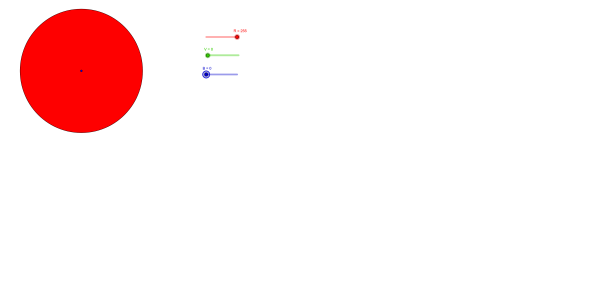 Rouge(255,0,0)FF0000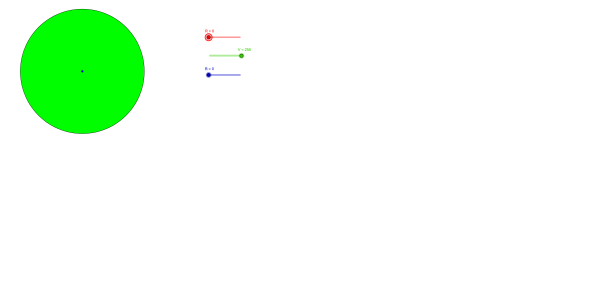 Vert(0,255,0)00FF00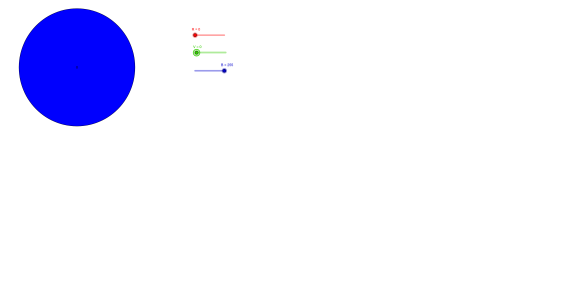 Bleu(0,0,255)0000FF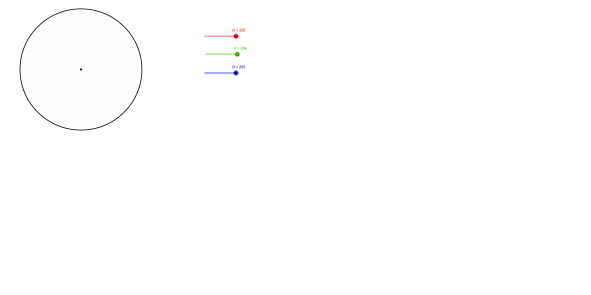 Blanc(255,255,255)FFFFFF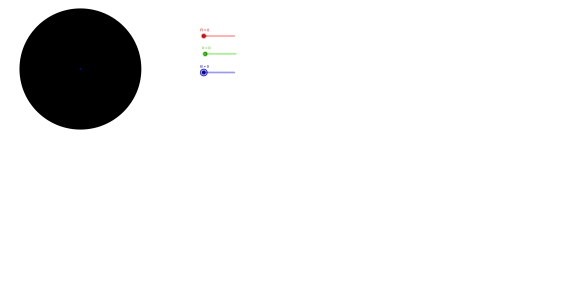 Noir(0,0,0)000000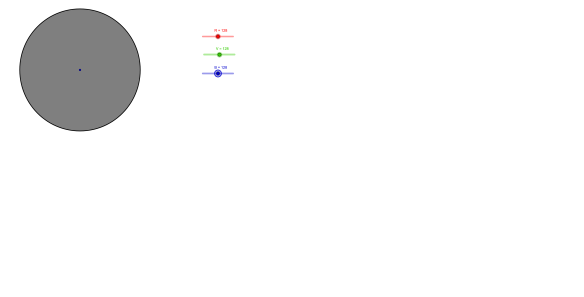 Gris(128,128,128)808080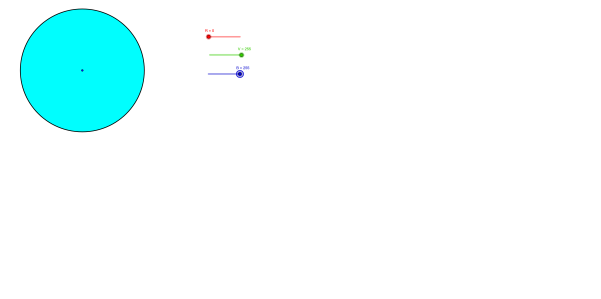 Cyan(0,255,255)00FFFF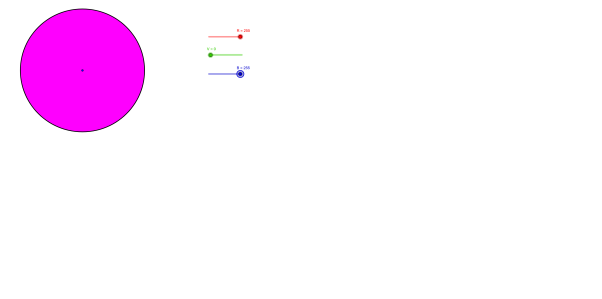 Magenta(255,0,255)FF00FF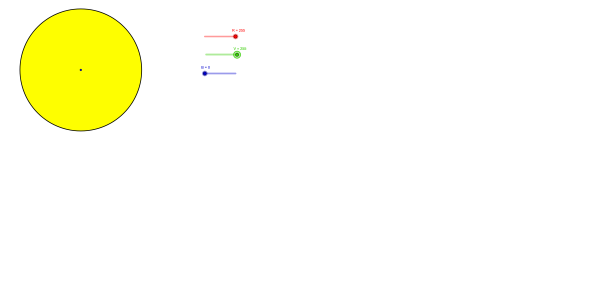 Jaune(255,255,0)FFFF00CouleursNOMCodagesCodagesCouleursNOMRVB (RGB)HTML(112,141,35)……………(150,131,236)……………(120,94,47)……………( …… , …… , …… )FFD700( …… , …… , …… )CECECE( …… , …… , …… )614E1A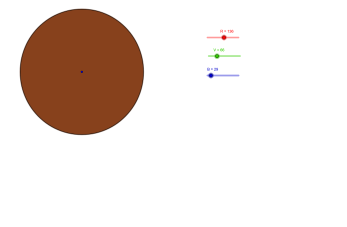 Acajou( …… , …… , …… )……………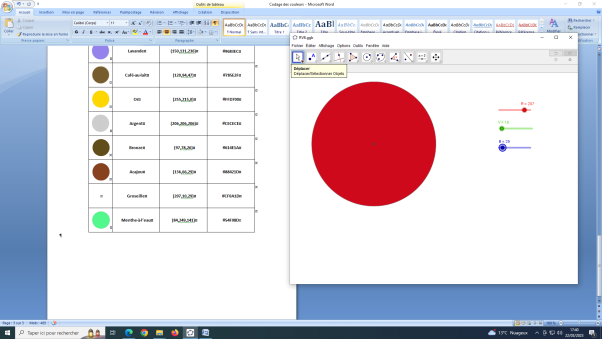 Groseille( …… , …… , …… )……………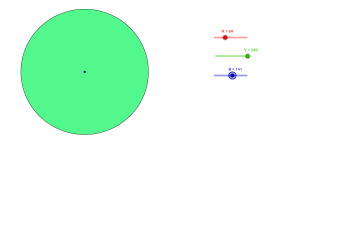 Menthe à l’eau( …… , …… , …… )……………CouleursNOMCodagesCodagesCouleursNOMRVB (RGB)HTML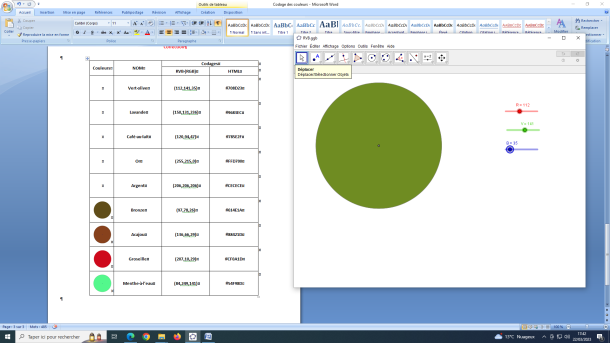 Vert olive(112,141,35)708D23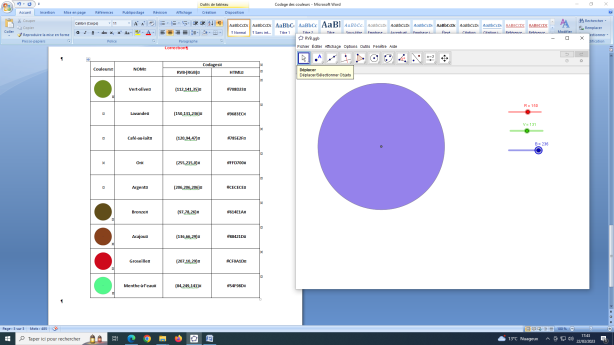 Lavande(150,131,236)9683EC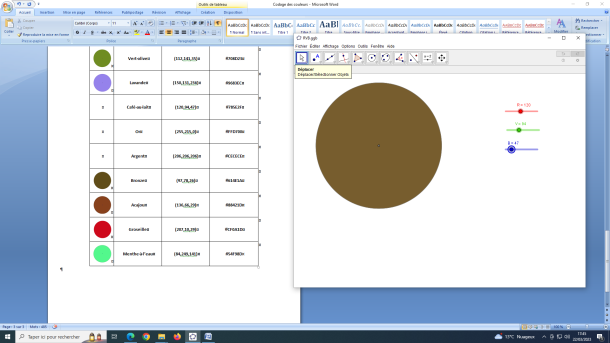 Café au lait(120,94,47)785E2F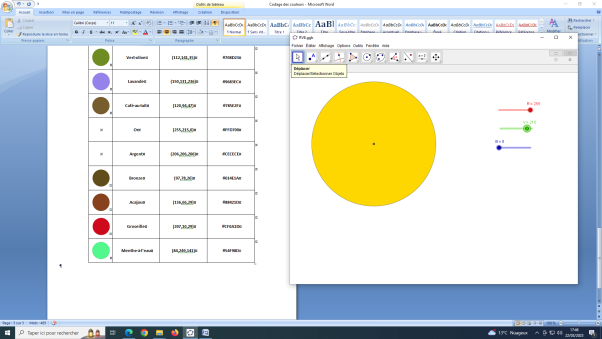 Or(255,215,0)FFD700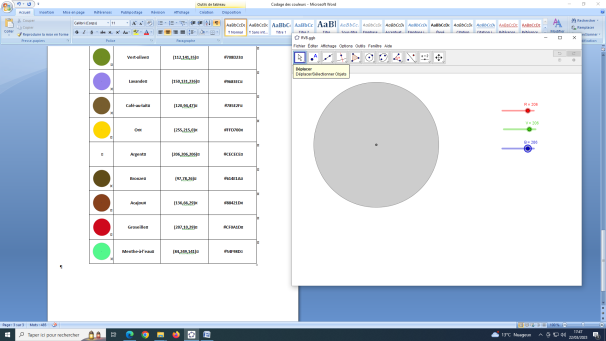 Argent(206,206,206)CECECE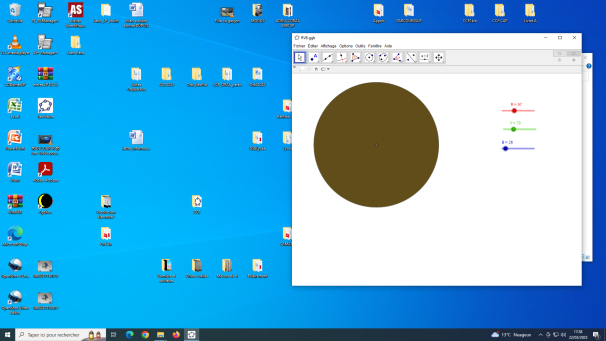 Bronze(97,78,26)614E1AAcajou(136,66,29)88421DGroseille(207,10,29)CF0A1DMenthe à l’eau(84,249,141)54F98D